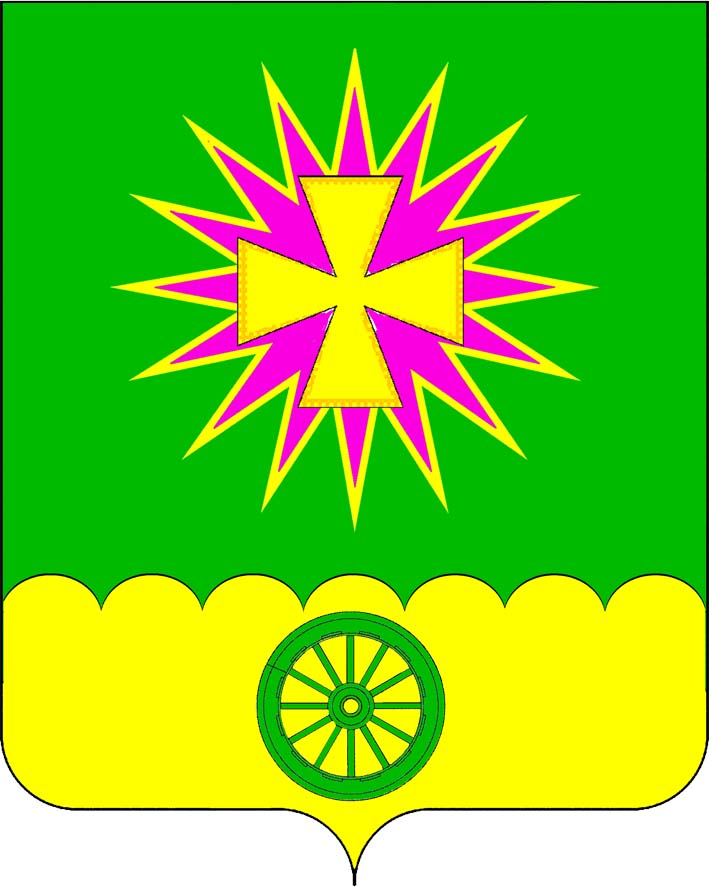 Совет Нововеличковского сельского поселенияДинского районаРЕШЕНИЕ_______________					 			     № ___________станица НововеличковскаяО проекте решения Совета Нововеличковского сельского поселения Динского района «О прогнозе (индикативном плане) социально-экономического развития Нововеличковского сельского поселения Динского района на 2013 год»В соответствии с Бюджетным кодексом Российской Федерации, статьей 52 Федерального закона от 06.10.2003 № 131-ФЗ «Об общих принципах организации местного самоуправления в Российской Федерации», статьей 75 Устава Нововеличковского сельского поселения Динского района Совет Нововеличковского сельского поселения Динского района решил:Принять проект решения Совета Нововеличковского сельского поселения Динского района «О прогнозе (индикативном плане) социально-экономического развития Нововеличковского сельского поселения Динского района на 2013 год» за основу и вынести его на публичные слушания (прилагается).Назначить публичные слушания по проекту решения Совета Нововеличковского сельского поселения Динского района «О прогнозе (индикативном плане) социально-экономического развития Нововеличковского сельского поселения Динского района на 2013 год».Утвердить срок публичных слушаний не ранее чем через 30 дней после обнародования проекта решения.Создать организационный комитет по подготовке и проведению публичных слушаний по проекту в следующем составе:Иваненко А.В.Карнаух И.Е.Шевцова Т.В.Войтов Н.С.Балакло О.А.Установить, что учет предложений по проекту решения и участие граждан в его обсуждении осуществляется в соответствии с утвержденным Советом Нововеличковского сельского поселения Динского района Положением о порядке организации и проведения публичных слушаний в Нововеличковском сельском поселении Динского района.Контроль за выполнением настоящего решения возложить на бюджетную комиссию и администрацию Нововеличковского сельского поселения Динского района.Настоящее решение вступает в силу со дня его обнародования.Председатель Совета Нововеличковского сельского поселения								  В.А. ГаблаяГлава Нововеличковскогосельского поселения								   А.В.Глебов